JOB DESCRIPTION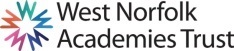 We are looking for a forward thinking, reliable and caring person to join our friendly, committed and supportive team of staff and governors.  Someone who:enjoys working with children and listens to their needsis patient, calm, caring and flexible in approachhas a positive outlook, a sense of humour and works well in a teamis able to be proactive, supporting and organising activities relevant to needWellbeing and work/life balance is important to us and working collaboratively as a group of 3 schools and the Trust supports this.Purpose of the Job To promote excellent attendance, reduce levels of absence and work with children and families to promote high levels of attendance.To provide pastoral support for children and families.To currently be or undertake training to become a Thrive practitioner to enable you to support pupils using the Thrive approachTo safeguard children as one of a team of Designated Safeguarding Leads.This is an excellent opportunity to work across 3 schools.ResponsibilitiesAttendance OfficerClosely monitor pupil attendance on a daily basis to ensure attendance information is correct and any absence is addressed as a priorityWorking closely with parents/carers and pupils to improve levels of attendance, communicating with parents via telephone, letter and face to face meetings, and co-ordinate parental support and training (where appropriate) regarding attendance issuesTo collate information with regard to the attendance of pupils who may be experiencing attendance difficulties in order to inform school, external agencies and parents/carersTo interpret information relating to attendance patterns and identify key areas of concern for Senior LeadersCarry out home visits when requiredIdentify pupils for Fast Track and Fixed Penalty procedures, complete referral forms, write to parents, minute parental meetings and complete witness statements and court packs for proceedings when required to defined Local Authority proceduresPastoral SupportSupport transition Provide a high-quality service of pastoral care supporting pupils and parents Be available throughout the day to deal with pupils’ problems and concernsWork with children using the Thrive approach Build rapport and maintain strong relationships with pupilsResolve routine parental issues and organise referral in situations needing teacher interventionPrepare paperwork for PSPs/Interim reports/Permanent ExclusionsSupport School Uniform PolicyMonitor behaviour and attendance stats for Key Stage Carry out admin duties for the senior leadership team in line with the Job descriptionsOrganise reward events such as celebration teas, certificates and reward assembliesMonitor, record and communicate safeguarding issues to the child protection teamProvide first aid as required to pupils and staffBe part of the safeguarding teamBe proficient in the use of CPOMS to record and monitor attendance, behaviour and safeguardingJob context and flexibilityThe duties and responsibilities listed in this job description provide a summary of the main aspects of the role. This is not an exhaustive list and the post holder may be required to carry out other tasks, as deemed appropriate to the grade and nature of the post.This job description is current at the date indicated below but, in consultation with the post holder, it may be changed by the Headteacher to reflect or anticipate changes in the post commensurate with the grade or job title. Due to the routine of the school, the workload may not be evenly spread throughout the year. Flexibility of hours, and a flexible attitude and willingness to assist others in the team, when required is necessary.The Trust is committed to safeguarding and promoting the welfare of children and young people including positive mental health and expects all staff and volunteers to share in this commitment. All staff appointments are subject to satisfactory references and an enhanced DBS check with barred list.The post is exempt from the Rehabilitation of Offenders Act 1974 but Exceptions Order may apply.PERSON SPECIFICATIONSchoolsClenchwarton, West Lynn and Walpole Cross Keys all part of West Norfolk Academies TrustJob TitlePastoral Support & Attendance OfficerGradeScale E, Pt 7-11, £10.60 - £11.47/hour. Approx £14,133- £15,298/year (£20,444 - £22,129/year FTE based on a 37hr week) Hours/weeks30 hrs/week, 39 weeks/year (term time plus one) Fixed Term 1 year (in the first instance)Responsible toHeadteacherAssistant HeadteacherQualificationsEssentialDesirableHow assessedLevel 2 EnglishAppl/IntLevel 2 MathsAppl/IntA willingness to successfully complete First Aid TrainingAppl/IntThrive Practitioner trained or a willingness to complete trainingAppl/IntExperienceEssentialDesirableHow assessedWorking closely with others as part of a teamAppl/Int/RefExperience of working with young people Appl/Int/RefExperience of managing behaviour effectivelyAppl/Int/RefKnowledge of personal welfare and safeguarding of childrenAppl/Int/RefUnderstanding of school roles and responsibilitiesAppl/Int/RefSkills, Attributes and KnowledgeEssentialDesirableHow assessedSkills and knowledge to deal with pupil safety and behaviourAppl/Int/RefAbility to relate well to pupils, parents/carers/guardians and other adultsAppl/Int/RefGood communication skills  Appl/Int/RefAssimilate information quickly and prepare succinct summariesAppl/Int/RefGood organisational and time management skillsAppl/Int/RefAbility to work effectively under pressureAppl/Int/RefPersonal qualitiesEssentialDesirableHow assessedGenuine concern for others             Appl/Int/RefPositive attitude to workAppl/Int/RefSupporting positive mental health within the schoolAppl/Int/RefDecisive, determined and self-confidentAppl/Int/RefIntegrity, trustworthy, honest and openAppl/Int/RefAccessible and approachableAppl/Int/RefExcellent interpersonal skillsAppl/Int/RefAppl = Application formInt = InterviewRef = Reference